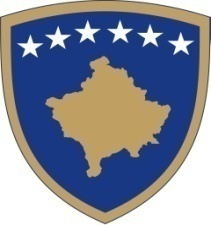 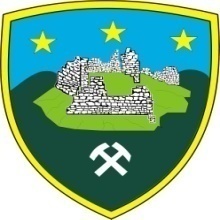           Republika e Kosovës                   Republika  Kosova -                   Komuna e Novobërdës                              Opština  Novo Brdo - ________________________________________________________Drejtoria e Arsimit dhe Kulturës/Direkcija za Obrazovanju i KulturuBazuar në Rregulloren për ndarje të bursave, nr.01/249 të Komunës së Novobërdës, përkatësisht nenit 7 dhe 8 të kësaj rregulloreje, shpall:                                                      K O N K U R S        Për ndarjen e bursave për studentë dhe nxënës të shkollave të mesme të lartaTë interesuarit për përfitim të bursës duhet të sjellin këto dokumente:Vërtetimin për regjistrimin e vitit shkollor/akademik;Certifikatën e notave;Certifikatën e gjendjes ekonomike të tij dhe të familjes së tij;Kopjen e letërnjoftimit ose certifikatën e lindjes.(Përfituesit e bursës, para nënshkrimit të kontratës, duhet të sjellin patjetër edhe dokumentet origjinale)Sasia e bursave: 20 për studentë (vlera mujore 50 euro); 20 për nxënës (vlera mujore 30 euro).Kriteret: Nota më e lartë mesatare e shkollimit dhe gjendja sociale.Afati i konkurimit: Dy javë pas publikimit në web faqen e Komunës.Dokumentet e kompletuara dorëzohen në zyret e Drejtorisë së Arsimit dhe Kulturës, në objektin e komunës së Novobërdës, f. Bostan p.n.Në Novobërdë,                                                                                    Jordanka DordevicMë, 21.04.2021                                                                                      _____________                                                                                                                     Drejtor     